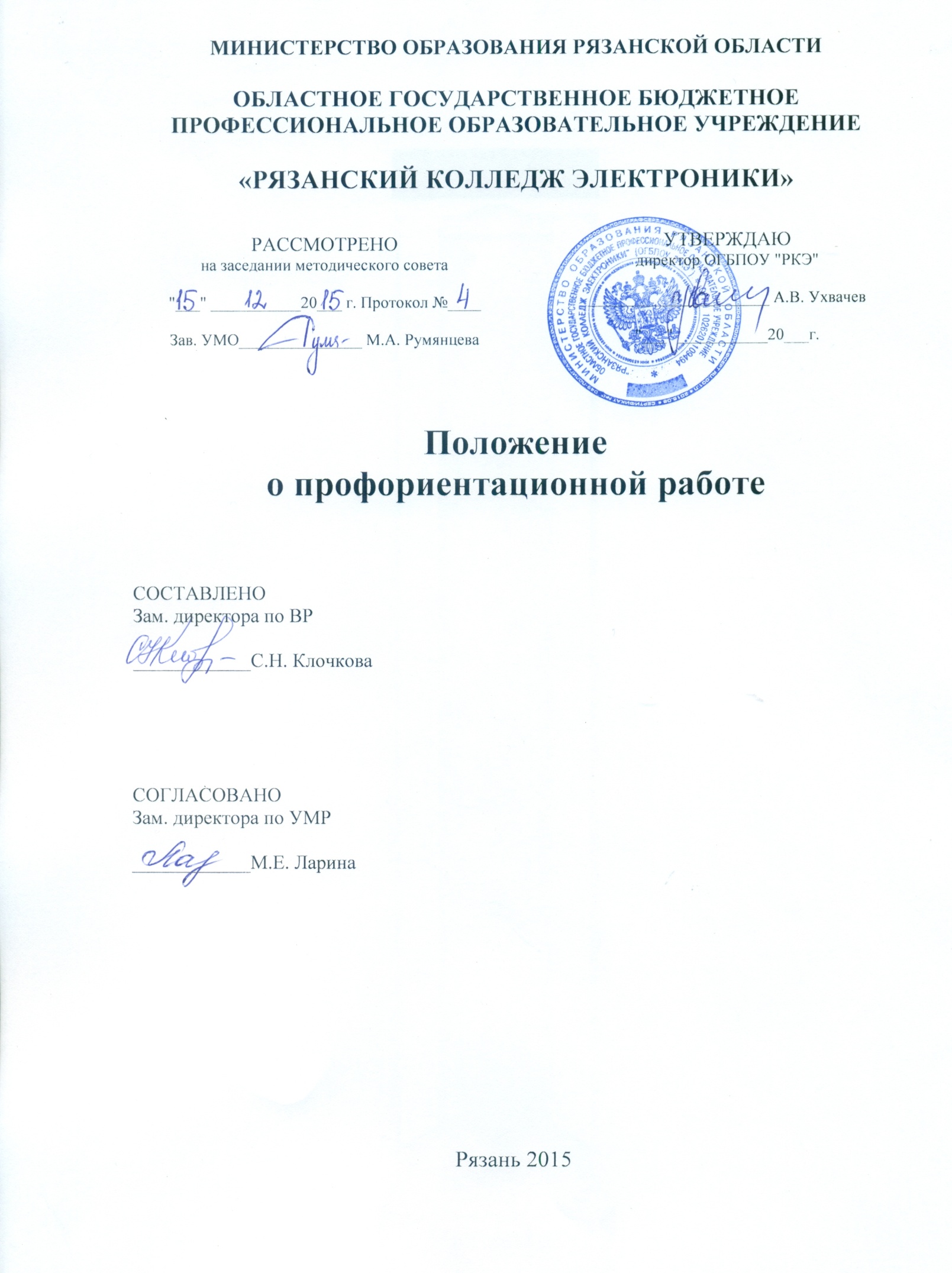 1. ОБЩИЕ ПОЛОЖЕНИЯ1.1. Настоящее Положение устанавливает требования к организации и содержанию профориентационной работы в ОГБПОУ «РКЭ».1.2. Настоящее Положение разработано на основании: - Закона Российской Федерации «Об образовании» от 29 декабря 2012 года №273-ФЗ. Приказ Минобрнауки России от 14.06.2013 г. № 464 «Об утверждении порядка и организации образовательной деятельности по образовательным программам среднего профессионального образования»,- Правил приема в ОГБПОУ «РКЭ»- Устава ОГБПОУ «РКЭ»1.3. В настоящем Положении используются следующие определения: - Профессиональная ориентация - проведение социальных мер содействия молодежи в профессиональном самоопределении и выборе будущей профессии, специальности. - Профориентационная работа - целенаправленная деятельность, обеспечивающая эффективность процесса выбора профессии и выявление профессиональной направленности абитуриентов и студентов. - Профессиональная направленность - система эмоционально-ценностных отношений, задающих иерархическую структуру доминирующих мотивов личности и побуждающих личность к их утверждению в профессиональной деятельности. 2. ЦЕЛИ И ЗАДАЧИ ПРОФОРИЕНТАЦИОННОЙ РАБОТЫЦели: 2.1. Обеспечение качественного отбора будущих абитуриентов для поступления в ОГБПОУ «РКЭ», создание благоприятных условий абитуриентам для поступления в колледж, ориентация студентов на работу по полученной специальности, на продолжение дальнейшего обучения в вузах. 2.2. Изучение потребностей города в специалистах, которых выпускает ОГБПОУ «РКЭ». Создание системы просветительско-агитационной работы среди обучающихся образовательных организаций, абитуриентов, слушателей подготовительных курсов и студентов колледжа, содействие в трудоустройстве по направлению специальности выпускникам. 2.3. Создание системы профориентационных мероприятий для школьников города Рязани и области.2.4. Обеспечение правильного самоопределения студентов в выбранной специальности, профессии.Задачи:      2.4. Оказание помощи учащимся общеобразовательных учреждений в выборе профессии с учетом их желаний и возможностей, а также потребностей  общества в кадрах;2.5. Знакомство обучающихся со спецификой профессиональной деятельности и современными формами организации труда в условиях рыночных отношений и конкуренции кадров;2.6. Содействие непрерывному росту профессионализма личности каждого обучающегося как важнейшего условия ее удовлетворенности трудом и собственным социальным статусом, реализации индивидуального потенциала, формирования здорового образа жизни и достойного благосостояния; 2.7. Содействие выполнению плана набора обучающихся на следующий учебный год.2.8. Проведение профориентационных мероприятий (экскурсий, классных часов) для студентов с целью популяризации выбранной профессии (специальности).3. НАПРАВЛЕНИЯ ПРОФОРИЕНТАЦИОННОЙ РАБОТЫ3.1. Привлечение молодежи для обучения специальностям колледжа, согласно их интересам. Работа с абитуриентами. 3.2. Совместная работа с общеобразовательными школами, центрами образования и другими организациями по профессиональной ориентации учащихся школ и взрослого населения.3.3 Работа со студентами младших курсов, направленная на правильное самоопределение с целью введения в специальность, профессию.3.4. Пропаганда специальностей и программ дополнительного образования, по которым ведется обучение в колледже. 3.5. Работа с педагогическим коллективом и студентами ОГБПОУ «РКЭ». 4. ФОРМЫ ПРОФОРИЕНТАЦИОННОЙ РАБОТЫ, ОСНОВНЫЕ ПРОФОРИЕНТАЦИОННЫЕ МЕРОПРИЯТИЯ4.1. Профессиональное просвещение проводится среди учащихся 9-11 классов общеобразовательных школ Рязани и области:проведение Дней открытых дверей, экскурсий по колледжу; размещение информации о специальностях, работе приемной комиссии, порядке поступления в колледж и т.д. на сайте колледжа; участие в городских, районных мероприятиях профориентационной направленности; выступления представителей колледжа (преподавателей) перед учащимися школ, родителями, руководителями образовательных организаций; выступления Агитбригад с профориентационными презентациями перед учащимися школ, родителями, руководителями образовательных организаций; выступления представителей колледжа, выпускников, студентов в средствах массовой информации, на телевидении; подготовка и издание рекламных материалов (буклетов, листовок, афиш, баннеров и т.д.); размещение рекламной информации о колледже в средствах массовой информации, на телевидении; внеклассные массовые мероприятия профориентационной направленности для учащихся школ. 4.2. Профессиональная адаптация студентов и выпускников колледжа:экскурсии на предприятии города; совместные мероприятия со школами города; содействие выпускникам колледжа в трудоустройстве; мониторинг адаптации выпускников колледжа на предприятиях города; проведение дней встречи с выпускниками, участие выпускников в мероприятиях, проводимых в колледже (круглые столы, конференции, семинары и т.д.).5. ПЛАНИРОВАНИЕ, ОРГАНИЗАЦИЯ И УЧАСТНИКИ ПРОФОРИЕНТАЦИОННОЙ РАБОТЫ5.1. Профориентационная работа проводится согласно плану, составляемому на начало учебного года и утверждаемому директором колледжа (Приложение 1). 5.2. Основную деятельность по профориентации осуществляют заместитель директора по воспитательной работе совместно с заместителем директора по учебно-методической работе, заведующим отделом по производственной практике и содействию трудоустройства выпускников, председателями цикловых комиссий, заведующих отделениями колледжа. В осуществлении профориентационной работы задействованы следующие структурные подразделения колледжа: 5.2.1. Заместитель директора по воспитательной работе ответственен за:координацию деятельности всех подразделений колледжа, ответственных за профориентацию; организацию работы по созданию Агитбригад из числа студентов, осуществляющих работу по школам с абитуриентами;планирование, организация и контроль проведения профориентационных классных часов педагогами-организаторами со студентами колледжа по направлениям подготовки;организацию мероприятий по популяризации выбранной профессии среди студентов;5.2.2 Ответственный секретарь приемной комиссии - заместитель директора по учебно-методической работе: участвует в планировании профориентационной работы; организует работу приемной комиссии; организует оформление помещения приемной комиссии, размещает наглядную рекламную информацию на стендах и сайте колледжа; организует размещение информации о специальностях, формах, сроках обучения, правилах приема, проведения вступительных испытаний, подачи апелляций, ходе приема и др. на информационных стендах и сайте колледжа; привлекает студентов колледжа к агитационной, разъяснительной и технической работе в приемной комиссии; организует проведение консультаций с абитуриентами по выбору специальности, (профессии), наиболее соответствующей их способностям, склонностям и подготовке; участвует в проведении мероприятий по плану профориентации в соответствии с содержанием работы приемной комиссии. 5.2.3. Приемная комиссия организует целенаправленную деятельность с поступающими: проведение консультаций с абитуриентами по выбору специальности, наиболее соответствующей их способностям, склонностям и подготовке; информирование родителей абитуриентов о специальностях колледжа; проведение агитационной, разъяснительной работы среди абитуриентов; организация процедуры поступления в колледж; прием документов от абитуриентов. 5.2.4. Заведующий отделом по производственной практике и содействию трудоустройства   выпускников совместно с заведующими отделений организуют работу по:сбору информации о количестве выпускников 9-11 классов школ Рязани и области; сбору информации о трудоустройстве студентов предвыпускных групп и мониторингу трудоустройства выпускников;заключению договоров о сотрудничестве с предприятиями, центрами занятости и трудоустройства, другими учреждениями города и области;участию в подготовке к изданию и распространению информационных и рекламных материалов о колледже; организации и проведению дней открытых дверей, экскурсий по колледжу; сотрудничеству со средствами массовой информации (радио, телевидение, печатные издания) по информационному обеспечению приема и популяризации специальностей и колледжа; проведению консультаций с абитуриентами по выбору специальности, наиболее соответствующей их способностям, склонностям и подготовке.5.2.4. Председатели цикловых комиссий, заведующие отделениями, педагоги – организаторы, преподаватели участвуют в организации и проведении профориентационной работы: проведение профориентационной работы среди учащихся школ. Проведение бесед с учащимися, выступления на родительских собраниях (Приложение 2); организация и проведение встреч абитуриентов с ведущими преподавателями колледжа на днях открытых дверей, проведение мастер-классов и педагогических мастерских; участие в организации и проведении предметных олимпиад с целью проверки уровня знаний абитуриентов, развития познавательной активности; разработка тематики и проведение внеучебных мероприятий, посвященных профессиям и специальностям для учителей, учащихся школ, студентов колледжа.Приложение №1МИНИСТЕРСТВО ОБРАЗОВАНИЯ РЯЗАНСКОЙ ОБЛАСТИОБЛАСТНОЕ ГОСУДАРСТВЕННОЕ БЮДЖЕТНОЕ ПРОФЕССИОНАЛЬНОЕ ОБРАЗОВАТЕЛЬНОЕ УЧРЕЖДЕНИЕ«РЯЗАНСКИЙ КОЛЛЕДЖ ЭЛЕКТРОНИКИ»                                                                      «УТВЕРЖДАЮ»                                                                        Директор ОГБПОУ  «РКЭ»                                                                        ________________       А.В. Ухвачев                                                                      «_____» _______________ 201_  годПланпрофориентационной работы ОГБПОУ «РКЭ»на 201__ – 201__ учебный годЦели и задачи профориентационной работы:Приложение 2 МИНИСТЕРСТВО ОБРАЗОВАНИЯ РЯЗАНСКОЙ ОБЛАСТИОБЛАСТНОЕ ГОСУДАРСТВЕННОЕ БЮДЖЕТНОЕ ПРОФЕССИОНАЛЬНОЕ ОБРАЗОВАТЕЛЬНОЕ УЧРЕЖДЕНИЕ«РЯЗАНСКИЙ КОЛЛЕДЖ ЭЛЕКТРОНИКИ»НАПРАВЛЕНИЕПреподаватель ОГБПОУ «РКЭ» _____________________________________________________________________________(Ф.И.О.)направляется в ____________________________________________________________________(наименование образовательного учреждения)для проведения профориентационной беседы с учащимися _______________классов.«_____»____________________201_г.Зам.директора по ВР _______________________С.Н. Клочкова--------------------------------------------------------------------------------------------------------------------- ПОДТВЕРЖДЕНИЕо проведении профориентационной работыНастоящим подтверждается, что преподаватель ОГБПОУ «РКЭ» _____________________________________________________________________________(Ф.И.О.)провел профориентационные беседы с учащимися ________________________________классовшколы №________________________ «_______»___________________201_ г.Подпись ответственного лица: __________________________________________________                         (должность, расшифровка подписи)Печать ОУ:ЛИСТ ОЗНАКОМЛЕНИЯс Положением о профориентационной работе ОГБПОУ «РКЭ»№МероприятиеДата проведенияОтветственный12345678№п/пДОЛЖНОСТЬФИОДАТАПОДПИСЬ